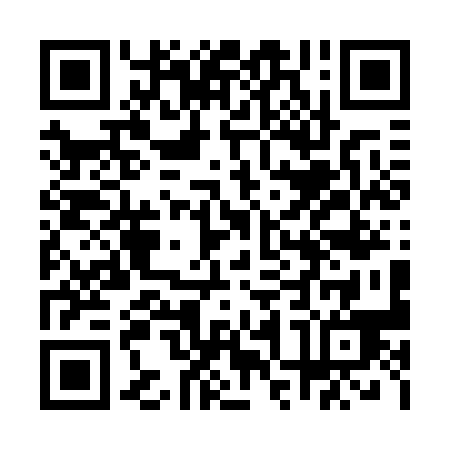 Ramadan times for Moengo, SurinameMon 11 Mar 2024 - Wed 10 Apr 2024High Latitude Method: NonePrayer Calculation Method: Muslim World LeagueAsar Calculation Method: ShafiPrayer times provided by https://www.salahtimes.comDateDayFajrSuhurSunriseDhuhrAsrIftarMaghribIsha11Mon5:365:366:4512:474:016:496:497:5412Tue5:365:366:4512:474:006:496:497:5413Wed5:365:366:4512:474:006:496:497:5414Thu5:355:356:4412:473:596:496:497:5415Fri5:355:356:4412:463:586:496:497:5416Sat5:345:346:4312:463:576:496:497:5417Sun5:345:346:4312:463:576:496:497:5418Mon5:335:336:4212:453:566:496:497:5419Tue5:335:336:4212:453:556:486:487:5320Wed5:335:336:4212:453:546:486:487:5321Thu5:325:326:4112:453:536:486:487:5322Fri5:325:326:4112:443:536:486:487:5323Sat5:315:316:4012:443:526:486:487:5324Sun5:315:316:4012:443:516:486:487:5325Mon5:305:306:3912:433:506:486:487:5326Tue5:305:306:3912:433:496:476:477:5327Wed5:295:296:3812:433:486:476:477:5228Thu5:295:296:3812:423:476:476:477:5229Fri5:285:286:3712:423:466:476:477:5230Sat5:285:286:3712:423:456:476:477:5231Sun5:275:276:3712:423:446:476:477:521Mon5:275:276:3612:413:436:476:477:522Tue5:265:266:3612:413:426:466:467:523Wed5:265:266:3512:413:426:466:467:524Thu5:255:256:3512:403:426:466:467:525Fri5:255:256:3412:403:436:466:467:526Sat5:245:246:3412:403:436:466:467:517Sun5:245:246:3312:403:446:466:467:518Mon5:235:236:3312:393:446:466:467:519Tue5:235:236:3312:393:456:456:457:5110Wed5:225:226:3212:393:456:456:457:51